Publicado en España el 22/12/2023 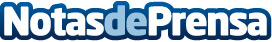 Betiondo Soluciones revoluciona el mundo empresarial desde Tafalla, NavarraEn el corazón de Tafalla, surge una nueva luz en el horizonte empresarial con el nacimiento de Betiondo Soluciones una empresa con una misión clara: ofrecer asesoramiento y soluciones informáticas desde la cercanía y con una visión pragmática. Respaldada por valores fundamentales, Betiondo Soluciones se erige como un aliado confiable y versátil para emprendimientos y negocios en EspañaDatos de contacto:Betiondo SolucionesBetiondo Soluciones CIF: B48132823621 12 95 48Nota de prensa publicada en: https://www.notasdeprensa.es/betiondo-soluciones-revoluciona-el-mundo_1 Categorias: Nacional Hardware Navarra Emprendedores Otros Servicios Oficinas Innovación Tecnológica http://www.notasdeprensa.es